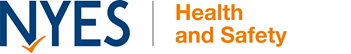 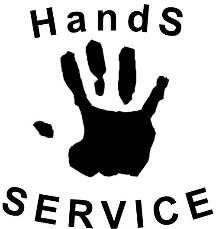 Health and Safety at Work etc. Act 1974THIS IS THE HEALTH AND SAFETY STATEMENT OF  Cayton Primary SchoolOur statement of intent is:Implement the requirements of NYCC's Health and Safety Policy;to make adequate arrangements for the health, safety and welfare of  staff and pupils;to provide adequate control of  health and safety risks arising from our work activities;to consult with our employees on matters affecting their health and safety;co-operate with NYCC in matters related to health and safety;to provide and maintain safe plant and equipment;to ensure safe handling and use of substances;to provide information, instruction, and supervision for employees;to ensure all employees are competent to do their tasks, and to give them adequate training;to prevent accidents and cases of work-related ill health;to maintain safe and healthy working conditions; andto review and revise this policy as necessary at regular intervals.Signed: 	                                                      	HeadteacherSigned:								Chair of GovernorsDate: January 2023Review date: January 2024HEALTH AND SAFETY POLICYRESPONSIBILITIESARRANGEMENTSHEALTH AND SAFETY RISKS ARISING FROM OUR WORK ACTIVITIESARRANGEMENTSCONSULTATION WITH EMPLOYEESARRANGEMENTSSAFE PLANT AND EQUIPMENTARRANGEMENTSSAFE HANDLING AND USE OF SUBSTANCESARRANGEMENTSINFORMATION, INSTRUCTION AND SUPERVISIONARRANGEMENTSCOMPETENCY FOR TASKS AND TRAININGARRANGEMENTSACCIDENTS, INCIDENTS, FIRST AID AND WORK-RELATED ILL HEALTHARRANGEMENTSMONITORINGARRANGEMENTSASBESTOS RISK MANAGEMENTARRANGEMENTSLEGIONELLOSIS MINIMISATIONARRANGEMENTSWORK AT HEIGHTARRANGEMENTSEDUCATIONAL VISITSARRANGEMENTSEMERGENCY PROCEDURES – FIRE AND EVACUATIONAPPENDICESList here any other policies relevant to health and safety e.g. Medicines Policy, Educational Visits Policy etc.Overall responsibility for health and safety within the establishment is that of:Mrs Juliet Monaghan (Headteacher)Mr Michael Taylor (Assistant Headteacher)Resource Committee GovernorsTo ensure health and safety standards are maintained/improved, the following people have responsibility in the following areas:Name: Mr S Shasanya (NYCC Building Cleaning Services)Responsibility: CaretakerName: Mrs J HallResponsibility: School Cook (NYCC)Name: CountrywideResponsibility: Maintenance of the school groundsName: Continental SportsResponsibility: Large P.E apparatus and outdoor play apparatus.All employees have to:co-operate with supervisors and managers on health and safety matters;not interfere with anything provided to safeguard their health and safety;take reasonable care of their own health and safety and of others; andreport all health and safety concerns to an appropriate person (as detailed in this policy statement).Risk assessments will be undertaken by:The HeadteacherHealth and Safety LeadTeaching and support staffAny other member of staff requested to undertake a risk assessment by the HeadteacherNYCC Building Cleaning ServicesCounty CaterersCatering StaffCountrywideContinental SportsNYCC Property ServicesAny other individual/ company at the request of the HeadteacherThe findings of the risk assessments will be reported to:The Headteacher/ Health and Safety LeadGovernorsStaff were necesssaryNYCC Property ServicesCountrywideSport Safe UKNYCCAction required to remove/control risks will be approved by:Headteacher and Health and Safety Lead in consultation with managers of appointed companies.The person responsible for ensuring the action required is implemented isThe Headteacher/ Health and Safety LeadGovernorsStaff NYCC Property ServicesNYCC Building Cleaning ServicesCountrywideSport Safe UKNYCCChecks that the implemented actions have removed/reduced the risks will be carried out by:HeadteacherHealth and Safety LeadThe member of staff completing the risk assessment.Assessments will be reviewed:See individual Risk Assessments. In the event of an accident, annually or when the work activity changes, whichever is soonest.Employee Representative(s) are:Juliet Monaghan (Headteacher)Michael Taylor (Acting Assistant Headteacher/Health and Safety Lead)Carol Tindall (Chair of Governors)Consultation with employees is provided by:Agenda item on staff weekly meetingsStaff briefing and noticeboardResource Committee Meetings/Governors meetingsIdentifying equipment/plant, which will need maintenance is the responsibility of:The Headteacher/ Health and Safety LeadNYCC Property ServicesNYCC Building Cleaning ServicesNYCC County CaterersEnsuring effective maintenance procedures are drawn up is the responsibility of:The Headteacher/ Health and Safety LeadNYCC Property ServicesNYCC Building Cleaning ServicesNYCC County CaterersAny County ContractorsThe person responsible for ensuring that all identified maintenance is implemented is:The Headteacher/ Health and Safety LeadNYCC Property ServicesNYCC Building Cleaning ServicesNYCC County CaterersAny County ContractorsProblems with plant/equipment should be reported to: School OfficeHeadteacher/ Health and Safety LeadChecking plant and equipment health and safety standards before purchase is the responsibility of:The Headteacher/ Health and Safety LeadMembers of staff where appropriateIdentifying substances which need a COSHH assessment is the responsibility of:Property ServicesBuilding Cleaning ServicesNYCC County CaterersCountrywideThe person(s) responsible for undertaking COSHH assessments is/are:Property ServicesBuilding Cleaning ServicesNYCC County CaterersCountrywideEnsuring that all actions identified in the assessments are implemented is the responsibility of:Property ServicesBuilding Cleaning ServicesNYCC County CaterersCountrywideThe person responsible for ensuring that relevant employees are informed about COSHH assessments is:Property ServicesBuilding Cleaning ServicesNYCC County CaterersCountrywideChecking that substances can be used safely before they are purchased is the responsibility of:Property ServicesBuilding Cleaning ServicesNYCC County CaterersCountrywideAssessments will be reviewed:See individual Risk Assessments. In the event of an accident, annually or when the work activity changes, whichever is soonest.The Health and Safety Law poster is displayed at:OfficeHealth and safety advice is available from your HandS Safety Risk Adviser:Wayne Thickett, NYCC HandS ServiceSupervision of young workers and trainees will be arranged/ undertaken/monitored by:HeadteacherTeaching staffSupport staffEnsuring that our employees working at locations under the control of other employers, are given relevant health and safety information is the responsibility of:Headteacher/Health and Safety LeadInduction training will be provided for all employees by:The Headteacher/ Health and Safety Lead Job specific training will be provided by:The Headteacher/ Health and Safety LeadNYCC HandS TeamExternal providers where necessaryHealth and Safety Training Requirements:Asbestos/Legionella trainingFirst Aid trainingFire Awareness / Fire Warden trainingWorking at Height / Safe Ladder use/ Manual handlingEducational Visit Training All other aspects of cleaning and caretaking; Catering, Grounds and Sports Equipment maintenance. Training records are kept:School OfficeTraining will be identified, arranged and monitored by:The Headteacher/ Health and Safety LeadLocations of First Aid Boxes:Classrooms – one per classroom. Lunchtime advisors use the first aid box for dinner times. OfficeKitchenThe first aiders are:All staff are emergency aid trained on a 3 year cycle (half of the staff are trained every 1.5 years)Work first aiders – Juliet MonaghanPaediatric first aiders – Lucy Oliver, Katharine Lester, Kirsty Stacey, Julie BrannanAll accidents and cases of work-related ill health are to be recorded in the accident book.  The book is kept:In the officeStaff Folder on serverThe person responsible for reporting accidents, diseases and dangerous occurrences to the NYCC CYPS Health and Safety section is:The Headteacher/ Health and Safety LeadTo check our working conditions, and ensure our safe working practices are being followed, we will undertake:Legionnella testingAsbestos inspectionTermly Visual H & S inspectionEstablishment Hands Service InspectionPAT testingFixed appliance electrical testingExtraction fans maintenanceProperty Services Condition SurveyPrioritised programme of risk assessmentBoiler room annual inspectionGulleys and Gutters checked and cleanedPest control Sports and Gym equipment maintenanceHealth and Safety inspectionsReport weekly in staff meetingsReport at termly Governor’s meetingsInvestigate any accidents, sickness absences or reported incidents that occur.The person responsible for investigating accidents is:Headteacher/ Health and Safety LeadThe person responsible for investigating work-related causes of sickness absences is:Headteacher/ Health and Safety Lead, Occupational HealthThe person responsible for acting on investigation findings to prevent a recurrence is:Headteacher/ Health and Safety Lead, Occupational HealthThe Responsible Officer for asbestos management is:Headteacher/ Health and Safety LeadThe Asbestos Risk Management file is kept in:Admin OfficeSite plans showing the location of asbestos containing materials (ACM’s) are kept in:Admin OfficeEnsuring that contractors are made aware of the location of ACM’s and that they sign the relevant permit to work is the responsibility of:Office Manager – Helen CloughAsbestos risk assessments will be undertaken by:Headteacher/ Health and Safety LeadExternal ContractorsVisual inspections of the condition of ACM’s will be undertaken by:Headteacher/ Health and Safety LeadRecords of the above inspections will be kept in:Admin Office – Asbestos Risk Management FolderThe two ‘Nominated Persons’ for Water Management at the premises are:Building Cleaning Services (NYCC)Risk assessments detailing on-site tasks for the minimisation of Legionellosis risk are kept in:The White Hertel File in Main OfficeThe person responsible for carrying out the on-site tasks set out in the above assessments is:Building Cleaning Services (NYCC)Record showing that the above on-site tasks have been undertaken are kept in:Water Management Arrangements FolderAll work at height in the establishment must be authorised by:Headteacher/ Health and Safety LeadRisk assessments for working at height are to be completed by:Headteacher/ Health and Safety LeadEquipment used for work at height is to be checked by and records kept in:Health and Safety FolderOff-site educational visits must be authorised by:Headteacher/ Health and Safety Lead, EVC LeadThe Educational Visits Co-ordinator(s) is/are:Mr Mark VaseyRisk assessments for off-site visits are to be completed by:Group LeaderNYCC Policy, Procedures & Guidance for Educational Visits are kept in:Office Shared FolderDetails of off-site activities are to be logged onto Evolve by:Mr Mark VaseyThe person responsible for ensuring that the fire risk assessment is undertaken and implemented is:The person responsible for ensuring that the fire risk assessment is undertaken and implemented is:Headteacher/ Health and Safety LeadHeadteacher/ Health and Safety LeadEscape routes are checked by/every:Escape routes are checked by/every:Health and Safety LeadAll staffDailyFire extinguishers are maintained and checked by/every:
Fire extinguishers are maintained and checked by/every:
ChubbAnnuallyAlarms are tested by/every:Alarms are tested by/every:Health and Safety LeadCaretakerWeeklyEmergency evacuation will be tested:Emergency evacuation will be tested:TermlyTermlyCYPS Policy and Guidance Handbook (See HandS Folder)Emergency Response Guide (See School HandS folder – shared Drive)Safeguarding Policy - WebsiteLockdown Procedure(See School HandS folder – shared Drive)Educational Visits Policy Display Screen Equipment Procedure(See School HandS folder – shared Drive)Emergency Procedures (See School HandS folder – shared Drive)Events Procedure(See School HandS folder – shared Drive)Fire Safety Procedure (Fire Safety folder)First Aid and Medicines Procedures(See School HandS folder – shared Drive)First Aid at Work Procedure(See School HandS folder – shared Drive)Intimate Care Procedure(See School HandS folder – shared Drive)Laptop and Tablet Procedure(See School HandS folder – shared Drive)Lettings Procedure(See School HandS folder – shared Drive)Lone Working Procedure(See School HandS folder – shared Drive)Midday Supervisor Procedure (See School HandS folder – shared Drive)Missing Child Procedure(See School HandS folder – shared Drive)Nappy Changing Procedure(See School HandS folder – shared Drive)Snow and Ice Procedure(See School HandS folder – shared Drive)Use of Chemicals at Work Procedure(See School HandS folder – shared Drive)Use of Sunscreens Procedure(See School HandS folder – shared Drive)Working at Height Procedure(See School HandS folder – shared Drive)